Publicado en San Sebastián de los Reyes el 13/01/2022 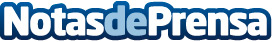 Normadat ayuda a las empresas en la transformación digital de sus procesos documentalesNormadat cuenta con 30 años de experiencia gestionando y realizando tratamiento en procesos documentales, siempre manteniendo un estricto nivel de seguridad. Mediante una división específica de Transformación Digital, pone a disposición de otras empresas su experiencia y conocimiento para ayudarlas a identificar y depurar procesos documentales analógicos y transformarlos en procesos digitales más eficientes y dinámicosDatos de contacto:Beatriz CazorlaResponsable de Marketing y Desarrollo de Negocio916591311Nota de prensa publicada en: https://www.notasdeprensa.es/normadat-ayuda-a-las-empresas-en-la Categorias: Nacional E-Commerce Software Recursos humanos Digital http://www.notasdeprensa.es